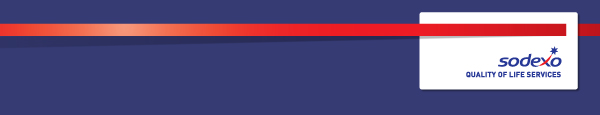 Function:Function:Function:Function:Corporate ServicesCorporate ServicesCorporate ServicesCorporate ServicesCorporate ServicesCorporate ServicesCorporate ServicesCorporate ServicesCorporate ServicesPosition:  Position:  Position:  Position:  Corporate ReceptionistCorporate ReceptionistCorporate ReceptionistCorporate ReceptionistCorporate ReceptionistCorporate ReceptionistCorporate ReceptionistCorporate ReceptionistCorporate ReceptionistJob holder:Job holder:Job holder:Job holder:Date (in job since):Date (in job since):Date (in job since):Date (in job since):Immediate manager 
(N+1 Job title and name):Immediate manager 
(N+1 Job title and name):Immediate manager 
(N+1 Job title and name):Immediate manager 
(N+1 Job title and name):Pamela Billison Front of House CoordinatorPamela Billison Front of House CoordinatorPamela Billison Front of House CoordinatorPamela Billison Front of House CoordinatorPamela Billison Front of House CoordinatorPamela Billison Front of House CoordinatorPamela Billison Front of House CoordinatorPamela Billison Front of House CoordinatorPamela Billison Front of House CoordinatorAdditional reporting line to:Additional reporting line to:Additional reporting line to:Additional reporting line to:Dale WilgossDale WilgossDale WilgossDale WilgossDale WilgossDale WilgossDale WilgossDale WilgossDale WilgossPosition location:Position location:Position location:Position location:Atkins, Woodcote Grove, EpsomAtkins, Woodcote Grove, EpsomAtkins, Woodcote Grove, EpsomAtkins, Woodcote Grove, EpsomAtkins, Woodcote Grove, EpsomAtkins, Woodcote Grove, EpsomAtkins, Woodcote Grove, EpsomAtkins, Woodcote Grove, EpsomAtkins, Woodcote Grove, Epsom1.  Purpose of the Job – State concisely the aim of the job.  1.  Purpose of the Job – State concisely the aim of the job.  1.  Purpose of the Job – State concisely the aim of the job.  1.  Purpose of the Job – State concisely the aim of the job.  1.  Purpose of the Job – State concisely the aim of the job.  1.  Purpose of the Job – State concisely the aim of the job.  1.  Purpose of the Job – State concisely the aim of the job.  1.  Purpose of the Job – State concisely the aim of the job.  1.  Purpose of the Job – State concisely the aim of the job.  1.  Purpose of the Job – State concisely the aim of the job.  1.  Purpose of the Job – State concisely the aim of the job.  1.  Purpose of the Job – State concisely the aim of the job.  1.  Purpose of the Job – State concisely the aim of the job.  Providing front of house services within reception, you will be playing an instrumental role in delivering customer service to both internal and external clientsProviding front of house services within reception, you will be playing an instrumental role in delivering customer service to both internal and external clientsProviding front of house services within reception, you will be playing an instrumental role in delivering customer service to both internal and external clientsProviding front of house services within reception, you will be playing an instrumental role in delivering customer service to both internal and external clientsProviding front of house services within reception, you will be playing an instrumental role in delivering customer service to both internal and external clientsProviding front of house services within reception, you will be playing an instrumental role in delivering customer service to both internal and external clientsProviding front of house services within reception, you will be playing an instrumental role in delivering customer service to both internal and external clientsProviding front of house services within reception, you will be playing an instrumental role in delivering customer service to both internal and external clientsProviding front of house services within reception, you will be playing an instrumental role in delivering customer service to both internal and external clientsProviding front of house services within reception, you will be playing an instrumental role in delivering customer service to both internal and external clientsProviding front of house services within reception, you will be playing an instrumental role in delivering customer service to both internal and external clientsProviding front of house services within reception, you will be playing an instrumental role in delivering customer service to both internal and external clientsProviding front of house services within reception, you will be playing an instrumental role in delivering customer service to both internal and external clients2. 	Dimensions – Point out the main figures / indicators to give some insight on the “volumes” managed by the position and/or the activity of the Department.2. 	Dimensions – Point out the main figures / indicators to give some insight on the “volumes” managed by the position and/or the activity of the Department.2. 	Dimensions – Point out the main figures / indicators to give some insight on the “volumes” managed by the position and/or the activity of the Department.2. 	Dimensions – Point out the main figures / indicators to give some insight on the “volumes” managed by the position and/or the activity of the Department.2. 	Dimensions – Point out the main figures / indicators to give some insight on the “volumes” managed by the position and/or the activity of the Department.2. 	Dimensions – Point out the main figures / indicators to give some insight on the “volumes” managed by the position and/or the activity of the Department.2. 	Dimensions – Point out the main figures / indicators to give some insight on the “volumes” managed by the position and/or the activity of the Department.2. 	Dimensions – Point out the main figures / indicators to give some insight on the “volumes” managed by the position and/or the activity of the Department.2. 	Dimensions – Point out the main figures / indicators to give some insight on the “volumes” managed by the position and/or the activity of the Department.2. 	Dimensions – Point out the main figures / indicators to give some insight on the “volumes” managed by the position and/or the activity of the Department.2. 	Dimensions – Point out the main figures / indicators to give some insight on the “volumes” managed by the position and/or the activity of the Department.2. 	Dimensions – Point out the main figures / indicators to give some insight on the “volumes” managed by the position and/or the activity of the Department.2. 	Dimensions – Point out the main figures / indicators to give some insight on the “volumes” managed by the position and/or the activity of the Department.Characteristics Characteristics 3. 	Organisation chart – Indicate schematically the position of the job within the organisation. It is sufficient to indicate one hierarchical level above (including possible functional boss) and, if applicable, one below the position. In the horizontal direction, the other jobs reporting to the same superior should be indicated.4. Context and main issues – Describe the most difficult types of problems the jobholder has to face (internal or external to Sodexo) and/or the regulations, guidelines, practices that are to be adhered to.Dealing with a wide range of customer and visitor queriesWorking in a busy, high pressure environment5.  Main assignments – Indicate the main activities / duties to be conducted in the job.Welcoming staff and visitors to the buildingDelivering a hosting/concierge experience for visitorsCoordinating meeting room and hospitality bookingsEnsuring customer requirements and expectation are metAct as point of contact for internal/ external telephone queries in an efficient and concise manner Where appropriate, reporting of accidents and incidentsMaintain a tidy and professional reception area6.  Accountabilities – Give the 3 to 5 key outputs of the position vis-à-vis the organization; they should focus on end results, not duties or activities.All customer expectations are met or exceededEfficient and professional delivery of reception/switchboard servicesEfficient and timely reporting of statistics and information to Line ManagerPromote a well-managed and organised Reception7.  Person Specification – Indicate the skills, knowledge and experience that the job holder should require to conduct the role effectively7.  Person Specification – Indicate the skills, knowledge and experience that the job holder should require to conduct the role effectivelyEssentialWorking knowledge of MS OfficeGood use of English language (written and spoken)Professional and courteous telephone mannerExemplary customer services skillsWell organised, efficient and proactivePresentations skillsDesirablePrevious administrative experiencePrevious experience of working in the field of facilities managementEssentialWorking knowledge of MS OfficeGood use of English language (written and spoken)Professional and courteous telephone mannerExemplary customer services skillsWell organised, efficient and proactivePresentations skillsDesirablePrevious administrative experiencePrevious experience of working in the field of facilities management8.  Competencies – Indicate which of the Sodexo core competencies and any professional competencies that the role requires9.  Management Approval – To be completed by document owner10.  Employee Approval – To be completed by employee